INDICAÇÃO Nº 2930/2018Sugere ao Poder Executivo Municipal que proceda ao conserto de vazamento de água na Rua General Câmara defronte o nº 283 no Centro.Excelentíssimo Senhor Prefeito Municipal, Nos termos do Art. 108 do Regimento Interno desta Casa de Leis, dirijo-me a Vossa Excelência para sugerir ao setor competente que proceda ao conserto de vazamento de água na Rua General Câmara defronte o nº 283 no Centro.Justificativa:Fomos procurados por moradores da referida Rua solicitando essa providencia, pois o vazamento de água potável e está causando desperdícios.Plenário “Dr. Tancredo Neves”, em 23 de Abril de 2018.José Luís Fornasari                                                  “Joi Fornasari”                                                    - Vereador -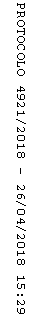 